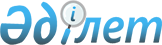 Қазақстан Республикасы Президентінің 2001 жылғы 7 ақпандағы N 549 Жарлығына толықтыру енгізу туралыҚазақстан Республикасы Президентінің 2009 жылғы 4 шілдедегі N 842 Жарлығы

Қазақстан Республикасы Президенті 

мен Үкіметі актілерінің жинағында 

және республикалық баспасөзде   

жариялануға тиіс                Қазақстан Республикасының аумағында қолма-қол төлемдер нысаны кезінде тиындарды дөңгелектеу жөніндегі мәселелерді реттеу мақсатында ҚАУЛЫ ЕТЕМІН: 

      1. "Қазақстан Республикасының ұлттық валютасын қолданудың кейбір мәселелері туралы" Қазақстан Республикасы Президентінің 2001 жылғы 7 ақпандағы N 549 Жарлығына (Қазақстан Республикасының ПҮАЖ-ы, 2001 ж., N 6, 56-құжат) мынадай толықтыру енгізілсін: 



      мынадай мазмұндағы 5-1-тармақпен толықтырылсын: 

      "5-1. Осы Жарлықтың 5-тармағында көзделген төлемдерді қоспағанда, қолма-қол төлемдер нысаны кезінде төлемдер сомасын дөңгелектеудің арифметикалық әдісі қолданылатыны белгіленсін (50 тиынға дейінгі тиын сомасы 0-ге дейін; 50 тиыннан бастап және одан жоғары 1 теңгеге дейін дөңгелектелсін).". 

      2. Осы Жарлық алғашқы ресми жарияланғаннан кейін күнтізбелік он күн өткеннен соң қолданысқа енгізіледі.       Қазақстан Республикасының 

      Президенті                                        Н. Назарбаев 
					© 2012. Қазақстан Республикасы Әділет министрлігінің «Қазақстан Республикасының Заңнама және құқықтық ақпарат институты» ШЖҚ РМК
				